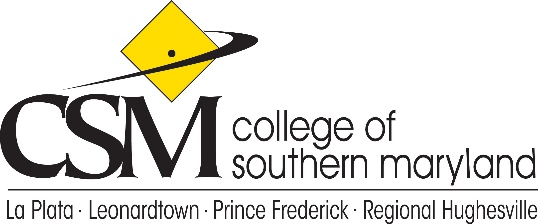 Planning Council Agenda ItemsNovember 12, 2020Ice breakerVideo of CSM Participatory Governance Review Planning Council CharterOne of four Governance Councils PurposeRoles and ResponsibilitiesMembershipCo-chairs Co-Chair responsibilitiesMeeting schedule, agendas, Team site, represent Planning Council at College-wide CouncilCo-Chair selection process (one from instructional side of CSM and one from administrative side of CSM), volunteer, outside of meeting, PC will elect two individualsRecruit ex officio student memberRandomly assign termsFive people on PC for one year…  Four people on PC for two yearsTeam site- All responsibleWhat should be included?ISPAll PlansRecord-Keeper- Donna StaffFuture Meetings  What will happen for the rest of the year???EE and PIR support to councilAuthority/President’s Council Sponsor: William Comey